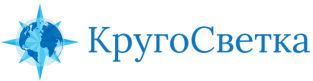 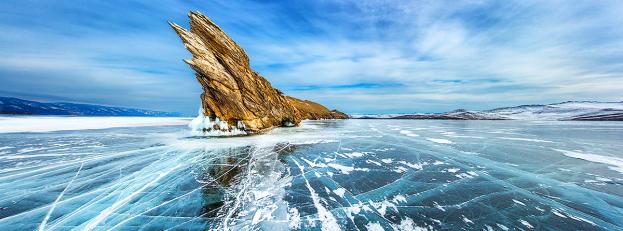 Экспедиция с Романом Неудачинымпо льду таинственного Байкала18 — 25 февраля 2021Путешествие, полное волшебства и открытий! Отправляемся в край первозданной природы — к берегам величественного Байкала. Приезжать сюда можно и летом, и зимой: в каждое время года он по-разному удивляет, наполняет силами и вдохновляет.В этом путешествии будем знакомиться с тайнами бурятской культуры, научимся лепить позы (они же буузы) — традиционное местное блюдо, сохранившее в себе мудрость древнего монгольского народа. Познакомимся с местными жителями — радушными и гостеприимными хозяевами, и заглянем в юрту настоящего шамана.Сам Байкал будем пересекать на хивусах, время от времени пробуя его на прочность своими ногами. Лед в некоторых местах очень крепкий, настолько, что позволяет не просто ходить по нему, но и устроить настоящий пикник!На нашем пути будут и священная буддийская Ступа Просветления, и дворец богини Янжимы, и главный буддийский храм России — Иволгинский дацан. Религия, история и культура сплетались здесь на протяжении столетий, и теперь на Байкал специально приезжают для того, чтобы получить ответы на свои вопросы и восстановить силы. Не такой далёкий, но загадочный российский край… Пришла пора познакомиться с ним.ПРОГРАММА:18 февраляДобро пожаловать в Иркутск! Не зря этот сибирский город называют «Воротами Байкала»! Путешествие начнется прямо в аэропорту: вас встретит гид, знающий о природе и красотах Прибайкалья всё. Он будет нашим спутником на протяжении всего путешествия. Сегодня день свободный. Отдыхаем после перелета, постепенно привыкаем к смене часовых поясов.
А после отправляемся гулять по городу: зайдем в усадьбу к Волконским, познакомимся с историей декабристов в Сибири.Вечером ужин-знакомство.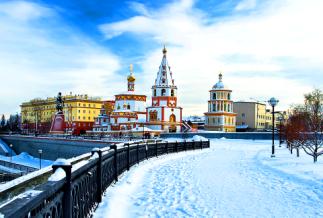 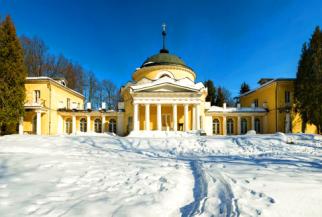 19 февраляТрансфер на Малое Море.По пути заедем в этнокомплекс «Золотая орда».Здесь нас ждет национальный бурятский обед и мастер-класс по лепке бууз.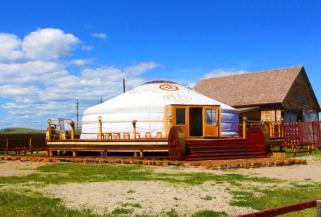 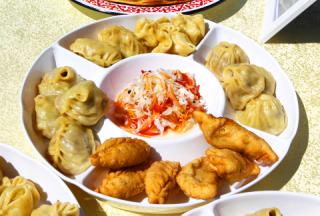 Заглянем в юрту шамана, который расскажет об истории шаманизма, проведет обряд очищения и благословения на удачное путешествие.Вечером размещение в благоустроенных домиках на базе отдыха «Фрегат».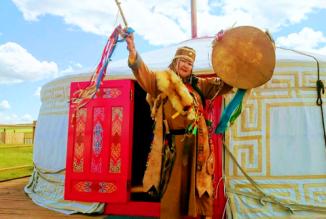 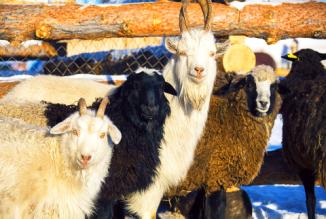 20 февраляПосле завтрака отправимся покорять байкальские ледовые просторы Малого Моря. Непременно найдем чистый лед, сказочные ледовые гроты и морозный байкальский ветер. Экскурсия пройдет на хивусе.Прямо на льду устроим настоящий бар с дегустацией местных напитков.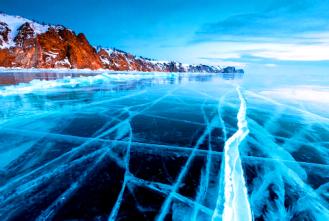 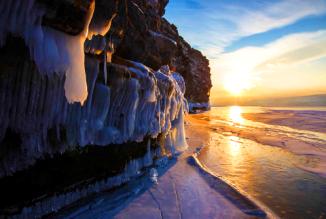 Посетим Огой — самый большой остров Малого Моря, его длина 3 км.В 2005 году на острове была построена священная буддийская Ступа Просветления. Считается, что буддийские ступы предназначаются для растворения всех негативных препятствий в мире, благоприятно способствуют процветанию местности, где сооружены и приносят пользу людям, особенно тем, кто посещает эти ступы осознанно.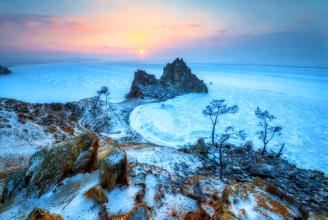 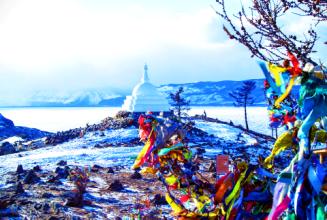 Обед-пикник на льду.Вечером возвращаемся в гостиницу.Баня с байкальской прорубью. Отдых.21 февраляСегодня пересечем Байкал с запада на восток: отправляемся в Бурятию. Но, прежде побываем в самом сердце Байкала — на острове Ольхон, увидим знаменитую скалу Шаманка (мыс Бурхан), познакомимся с жизнью поселка и его окрестностями.По прибытию размещение в гостевом доме в поселке Максимиха.Ужин.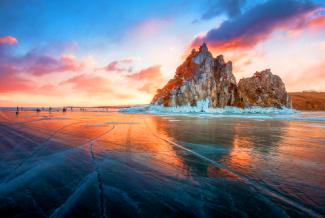 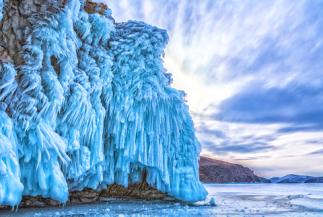 22 февраляРанний завтрак.Отправляемся к полуострову Святой Нос и Чивыркуйскому заливу.Еще тысячу лет назад Святой Нос был самостоятельным островом, пока байкальские шторма и реки не нанесли песка и ила, надежно соединив его с материком. Сейчас это самый большой полуостров Байкала.Далее мы отправимся к Чивыркуйскому заливу, посетим красивые ледовые гроты и сфотографируемся на фоне прекрасных горных пейзажей.По желанию — посещение термальных источников «Змеиные».Вечером возвращение в гостевой дом. Отдых.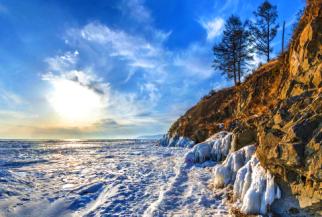 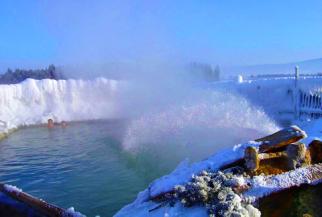 23 февраляСегодня переезжаем в Иволгинск. Дорога займет около пяти часов.По пути посетим главный буддийский храм России — Иволгинский дацан. Это не памятник истории, а действующий монастырь. Здесь находится нетленное тело Ламы Итигэлова. На службы-хуралы Иволгинского дацана съезжаются паломники со всего света. Любой может обрести здесь исцеление, духовное или физическое. Монахи лечат прихожан с помощью лекарств тибетской медицины.Едем до столицы республики Бурятия — прекрасного Улан-Удэ.Размещение в гостинице «Саган Морин».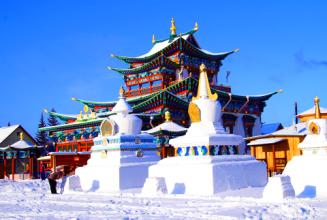 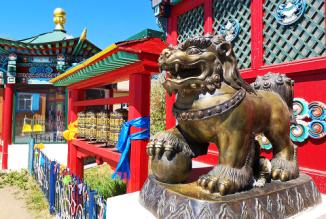 24 февраляЕдем к старообрядцам, в село Тарбагатай.Познакомимся с особенностями быта сибирского села, увидим фольклорные выступления, национальную одежду, попробуем блюда исконно-русской домашней кухни, посетим музей ремесел.Возвращаемся в Улан-Удэ и гулям по городу.Вечером — прощальный ужин. Обмен впечатлениями.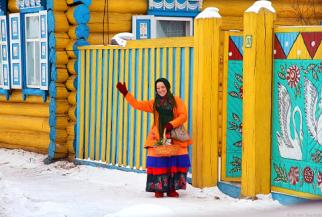 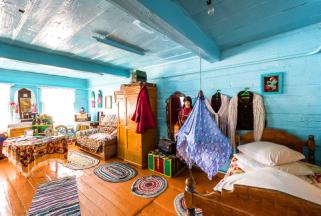 25 февраляЗавтрак.Чек аут.Трансфер в аэропорт.Вылет в Москву.СТОИМОСТЬ:Стоимость путешествия: 154 000 рублей (за 1 человека).Доплата за одноместное размещение: 24 500 рублей. Стоимость включает: сопровождение гида-эксперта на протяжении всего маршрута, размещение в отелях по программе, трансферы по программе, посещение бурятского этнографического центра, мастер-класс по лепке бууз, этническая развлекательная программа, питание по программе, экскурсии и входные билеты на мероприятия программы, аренда хивусов по маршруту Малое море — Хужир — Максимиха, встреча с шаманом.* Стоимость не включает: авиаперелет, страховку, обеды и ужины, посещение бани, дополнительные экскурсии, не включенные в программу.*Организатор тура оставляет за собой право на изменение отелей и программы в одностороннем порядке, при сохранении равнозначного уровня отелей и полного объема исполнения программы или равнозначной замены части программы.Автор и ведущий программы путешествия: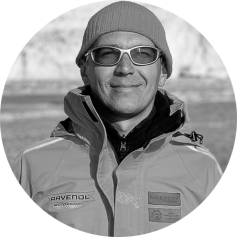 						Роман НеудачинГид-инструктор, участник экспедицийРодился в Иркутске. Большую часть своей жизни посвятил исследованию Байкала и его окрестностей. Обладает навыками выживания в горно-таежной местности. Посетил много отдалённых уголков России и не только. С 1996 года стал принимать участие в экспедициях. Первая — «Байкальское Кольцо — XXI век» прошла по северной части Байкала. В последующие три года принимал участие в организации детских лагерей «Сталкер» — был руководителем лагеря.

Исходил и проехал весь Байкал в разные сезоны, знает много интересных историй, легенд, особенностей местных традиций и обычаев. В своих группах создает удивительно-теплую и дружескую атмосферу. Кроме Байкала, часто бывает и сопровождает путешественников по Монголии.

С 2016 года — технический директор и бессменный участник экспедиции «Байкал — Аляска».   ОТЕЛИ ПО ПРОГРАММЕ:           Бутик Отель Маруся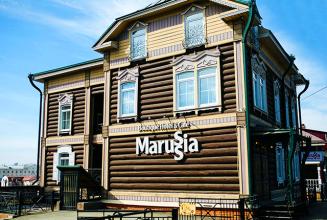 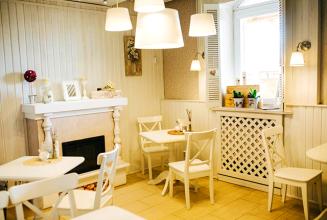 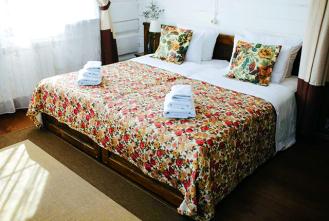 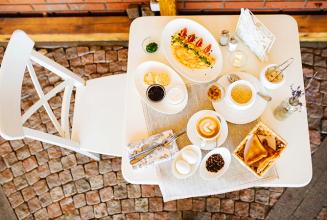                                  База отдыха «Фрегат»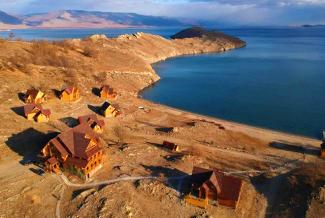 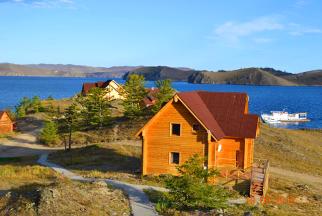 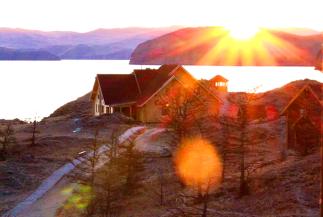 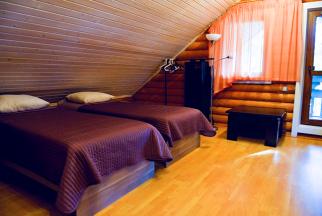                        Гостевой дом в поселке Максимиха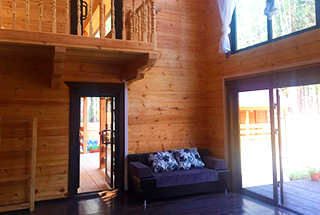 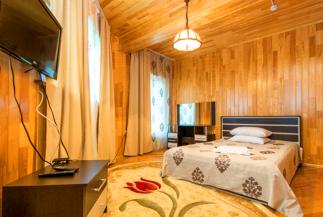 Гостиница «Саган Морин»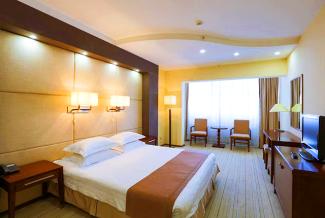 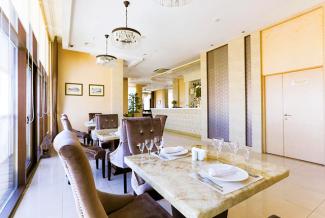 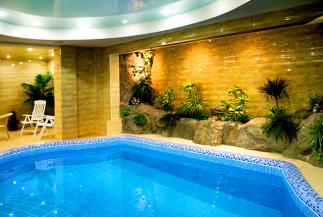 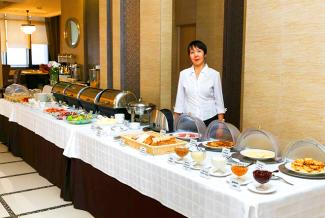 Рекомендуемые рейсы:авиакомпания S717 февраля. Москва — Иркутск. Вылет 17 февраля в 21:35.Прибытие 18 февраля утром в 08:25 (местное время).25 февраля. Улан-Удэ — Москва. Вылет в 09:20 (местное время). Прибытие в Москву в 10:55.Справки и бронирование тура: 
+7 960 187 89 50 - Светлана Вахтель